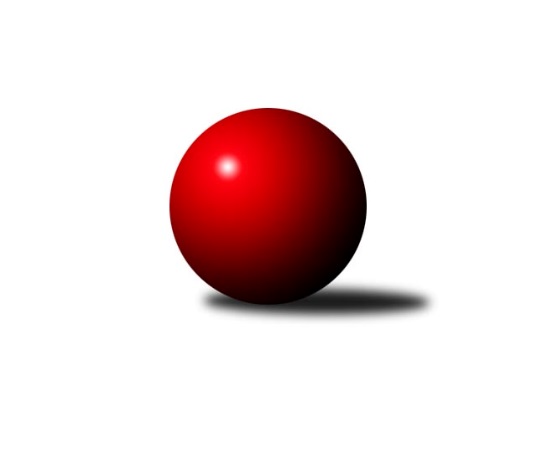 Č.20Ročník 2019/2020	29.2.2020Nejlepšího výkonu v tomto kole: 3377 dosáhlo družstvo: KK Vyškov BJihomoravská divize 2019/2020Výsledky 20. kolaSouhrnný přehled výsledků:KK Jiskra Čejkovice	- KK Blansko B	6:2	2687:2548	12.0:12.0	28.2.SK Baník Ratíškovice A	- TJ Bojkovice Krons	7:1	3242:3025	18.0:6.0	28.2.KK Vyškov C	- KK Réna Ivančice 	6:2	3370:3310	12.0:12.0	29.2.TJ Jiskra Otrokovice	- SK Baník Ratíškovice B	7:1	3246:2997	18.5:5.5	29.2.TJ Sokol Luhačovice B	- KK Vyškov B	0:8	3154:3377	7.0:17.0	29.2.SKK Dubňany B	- KC Zlín B	1:7	3176:3294	9.0:15.0	29.2.TJ Sokol Mistřín B	- KK Slovan Rosice B	2:6	3236:3329	10.5:13.5	29.2.Tabulka družstev:	1.	KK Vyškov B	20	15	1	4	113.0 : 47.0 	278.5 : 201.5 	 3243	31	2.	KK Jiskra Čejkovice	20	15	0	5	105.0 : 55.0 	259.0 : 221.0 	 3088	30	3.	KK Slovan Rosice B	20	12	2	6	93.0 : 67.0 	259.0 : 221.0 	 3051	26	4.	TJ Sokol Mistřín B	20	10	2	8	90.0 : 70.0 	260.0 : 220.0 	 3089	22	5.	KC Zlín B	20	11	0	9	89.0 : 71.0 	257.0 : 223.0 	 3094	22	6.	TJ Jiskra Otrokovice	20	11	0	9	88.0 : 72.0 	244.5 : 235.5 	 3031	22	7.	SK Baník Ratíškovice A	20	11	0	9	84.5 : 75.5 	256.0 : 224.0 	 2992	22	8.	KK Réna Ivančice	20	11	0	9	79.0 : 81.0 	225.5 : 254.5 	 3051	22	9.	KK Vyškov C	20	10	1	9	81.5 : 78.5 	247.0 : 233.0 	 3039	21	10.	TJ Bojkovice Krons	20	8	1	11	64.0 : 96.0 	210.5 : 269.5 	 2998	17	11.	KK Blansko B	20	8	0	12	71.5 : 88.5 	235.5 : 244.5 	 2992	16	12.	SKK Dubňany B	20	5	1	14	56.5 : 103.5 	203.0 : 277.0 	 3010	11	13.	TJ Sokol Luhačovice B	20	5	0	15	59.5 : 100.5 	215.0 : 265.0 	 3055	10	14.	SK Baník Ratíškovice B	20	4	0	16	45.5 : 114.5 	209.5 : 270.5 	 3000	8Podrobné výsledky kola:	 KK Jiskra Čejkovice	2687	6:2	2548	KK Blansko B	Vít Svoboda	161 	 70 	 151 	63	445 	 1:3 	 444 	 135	85 	 153	71	Ladislav Musil	Jaroslav Bařina	159 	 63 	 152 	54	428 	 3:1 	 428 	 158	57 	 142	71	Josef Kotlán	Martin Komosný	136 	 51 	 142 	71	400 	 0:4 	 447 	 147	69 	 151	80	Jiří Zapletal	Tomáš Stávek	165 	 72 	 159 	89	485 	 3:1 	 411 	 136	54 	 162	59	Ladislav Novotný	Zdeněk Škrobák	155 	 88 	 147 	53	443 	 2:2 	 432 	 159	58 	 144	71	Otakar Lukáč	Ludvík Vaněk	164 	 88 	 163 	71	486 	 3:1 	 386 	 133	44 	 130	79	Karel Kolaříkrozhodčí: Zdeněk ŠkrobákNejlepší výkon utkání: 486 - Ludvík Vaněk	 SK Baník Ratíškovice A	3242	7:1	3025	TJ Bojkovice Krons	Tomáš Koplík ml.	143 	 137 	 144 	119	543 	 2:2 	 544 	 140	140 	 128	136	Jakub Pekárek	Tomáš Mráka	162 	 130 	 127 	140	559 	 3:1 	 501 	 119	126 	 136	120	Jana Šopíková	Dominik Schüller	129 	 134 	 122 	147	532 	 3:1 	 543 	 125	128 	 120	170	David Hanke	Jan Minaříček	127 	 120 	 134 	138	519 	 2:2 	 504 	 141	122 	 125	116	Jan Lahuta	Josef Něnička *1	119 	 137 	 136 	128	520 	 4:0 	 449 	 116	108 	 109	116	Martin Hradský	Václav Podéšť	142 	 145 	 142 	140	569 	 4:0 	 484 	 136	114 	 117	117	Lumír Navrátilrozhodčí:  Vedoucí družstevstřídání: *1 od 91. hodu Jakub MeclNejlepší výkon utkání: 569 - Václav Podéšť	 KK Vyškov C	3370	6:2	3310	KK Réna Ivančice 	Pavel Zaremba	136 	 174 	 141 	131	582 	 2:2 	 559 	 152	136 	 146	125	Miroslav Nemrava	Jana Vejmolová	150 	 146 	 124 	139	559 	 1:3 	 603 	 168	152 	 152	131	Tomáš Hrdlička	Petr Večerka	155 	 125 	 157 	156	593 	 3:1 	 529 	 147	148 	 134	100	Tomáš Buršík	Tomáš Jelínek	164 	 141 	 146 	120	571 	 3:1 	 545 	 129	140 	 133	143	Tomáš Čech	Milan Svačina	146 	 137 	 120 	142	545 	 2:2 	 535 	 134	116 	 139	146	Tomáš Řihánek	Břetislav Láník	130 	 132 	 113 	145	520 	 1:3 	 539 	 146	135 	 132	126	Jaroslav Mošaťrozhodčí: Břetislav LáníkNejlepší výkon utkání: 603 - Tomáš Hrdlička	 TJ Jiskra Otrokovice	3246	7:1	2997	SK Baník Ratíškovice B	Tereza Divílková	137 	 128 	 147 	128	540 	 4:0 	 476 	 136	105 	 118	117	Jana Mačudová	Barbora Pekárková ml.	132 	 138 	 128 	137	535 	 2.5:1.5 	 526 	 132	138 	 119	137	Dagmar Opluštilová	Michael Divílek ml.	150 	 128 	 142 	143	563 	 4:0 	 452 	 119	112 	 120	101	Karel Mecl	Petr Jonášek	128 	 134 	 137 	148	547 	 4:0 	 501 	 120	123 	 131	127	Luděk Vacenovský	Michael Divílek st.	139 	 154 	 117 	146	556 	 3:1 	 520 	 132	107 	 150	131	Jarmila Bábíčková	Jiří Gach	108 	 140 	 132 	125	505 	 1:3 	 522 	 106	149 	 133	134	Dana Tomančákovározhodčí: Michael Divílek st.Nejlepší výkon utkání: 563 - Michael Divílek ml.	 TJ Sokol Luhačovice B	3154	0:8	3377	KK Vyškov B	Petr Kudláček	129 	 139 	 126 	136	530 	 2:2 	 551 	 144	136 	 139	132	Jiří Trávníček	Jiří Konečný	126 	 127 	 128 	137	518 	 1:3 	 582 	 140	165 	 150	127	Eduard Varga	Miroslav Hvozdenský	130 	 137 	 129 	125	521 	 0:4 	 569 	 145	143 	 143	138	Kamil Bednář	Jaromír Čanda	126 	 121 	 154 	129	530 	 2:2 	 545 	 134	131 	 152	128	Pavel Vymazal	Vratislav Kunc	132 	 130 	 128 	138	528 	 2:2 	 538 	 126	137 	 152	123	Robert Mondřík *1	Karel Máčalík	149 	 114 	 136 	128	527 	 0:4 	 592 	 151	164 	 145	132	Jan Večerkarozhodčí:  Vedoucí družstevstřídání: *1 od 61. hodu Tomáš VejmolaNejlepší výkon utkání: 592 - Jan Večerka	 SKK Dubňany B	3176	1:7	3294	KC Zlín B	Ladislav Teplík	115 	 144 	 124 	144	527 	 2:2 	 533 	 132	126 	 136	139	Filip Vrzala	Aleš Zlatník	126 	 143 	 134 	126	529 	 1:3 	 543 	 133	141 	 139	130	Petr Mňačko	Jan Blahůšek *1	120 	 120 	 128 	147	515 	 1:3 	 541 	 129	140 	 134	138	Zdeněk Šeděnka	Alžběta Harcová	158 	 133 	 124 	131	546 	 3:1 	 532 	 148	130 	 137	117	Zdeněk Bachňák	Pavel Holomek	112 	 144 	 137 	137	530 	 1:3 	 596 	 150	152 	 160	134	Miroslav Málek	Martin Mačák	120 	 146 	 130 	133	529 	 1:3 	 549 	 128	137 	 141	143	Petr Polepilrozhodčí: Alžběta Harcovástřídání: *1 od 36. hodu Pavel AntošNejlepší výkon utkání: 596 - Miroslav Málek	 TJ Sokol Mistřín B	3236	2:6	3329	KK Slovan Rosice B	Radek Horák	125 	 131 	 139 	132	527 	 0:4 	 584 	 167	132 	 152	133	Stanislav Žáček	Radim Pešl	145 	 132 	 149 	136	562 	 2:2 	 590 	 136	148 	 144	162	Václav Špička	Drahomír Urc	131 	 108 	 124 	128	491 	 1:3 	 533 	 142	128 	 136	127	Jaroslav Smrž	Václav Luža	125 	 137 	 127 	141	530 	 2:2 	 535 	 136	140 	 126	133	Karel Plaga	Radek Blaha	147 	 116 	 167 	139	569 	 2.5:1.5 	 570 	 124	145 	 162	139	Michal Klvaňa	Marek Ingr	139 	 147 	 132 	139	557 	 3:1 	 517 	 134	118 	 151	114	Kamil Hlavizňarozhodčí: Luža VáclavNejlepší výkon utkání: 590 - Václav ŠpičkaPořadí jednotlivců:	jméno hráče	družstvo	celkem	plné	dorážka	chyby	poměr kuž.	Maximum	1.	Ludvík Vaněk 	KK Jiskra Čejkovice	564.48	380.2	184.3	4.9	10/10	(609)	2.	Tomáš Stávek 	KK Jiskra Čejkovice	564.16	376.8	187.3	4.8	9/10	(592)	3.	Petr Streubel 	KK Slovan Rosice B	561.74	371.4	190.3	3.0	7/10	(600)	4.	Michael Divílek  ml.	TJ Jiskra Otrokovice	561.67	374.4	187.3	3.8	10/10	(610)	5.	Miroslav Ptáček 	KK Slovan Rosice B	559.37	373.4	186.0	4.4	7/10	(600)	6.	Jaroslav Mošať 	KK Réna Ivančice 	558.32	367.5	190.8	2.2	10/10	(599)	7.	Jakub Pekárek 	TJ Bojkovice Krons	557.14	368.9	188.3	2.8	9/9	(608.4)	8.	Viktor Výleta 	SK Baník Ratíškovice A	555.10	368.5	186.6	3.3	6/9	(584)	9.	Pavel Vymazal 	KK Vyškov B	553.06	372.3	180.8	4.1	9/10	(631)	10.	Kamil Bednář 	KK Vyškov B	552.57	367.5	185.0	5.5	7/10	(580)	11.	Jan Večerka 	KK Vyškov B	552.27	363.7	188.5	3.2	10/10	(592)	12.	Stanislav Žáček 	KK Slovan Rosice B	548.47	368.3	180.2	3.7	8/10	(626.4)	13.	Petr Polepil 	KC Zlín B	547.89	366.5	181.4	3.7	10/10	(591)	14.	Radek Horák 	TJ Sokol Mistřín B	547.11	359.9	187.2	3.0	7/9	(574)	15.	Roman Macek 	TJ Sokol Mistřín B	547.08	365.2	181.9	3.1	6/9	(587)	16.	Eduard Varga 	KK Vyškov B	546.77	373.8	172.9	5.7	7/10	(582)	17.	Tomáš Buršík 	KK Réna Ivančice 	545.93	365.6	180.3	5.1	10/10	(602.4)	18.	Dominik Schüller 	SK Baník Ratíškovice A	545.76	366.6	179.1	5.1	9/9	(589.2)	19.	Vratislav Kunc 	TJ Sokol Luhačovice B	545.23	367.5	177.8	5.1	8/9	(583)	20.	Marek Ingr 	TJ Sokol Mistřín B	544.61	370.3	174.3	7.5	8/9	(597)	21.	Václav Podéšť 	SK Baník Ratíškovice A	543.73	366.5	177.2	5.1	7/9	(570)	22.	Robert Mondřík 	KK Vyškov B	542.79	366.8	176.0	5.8	8/10	(574)	23.	Jiří Kafka 	TJ Bojkovice Krons	541.84	367.7	174.1	6.0	7/9	(624)	24.	Tereza Divílková 	TJ Jiskra Otrokovice	541.54	366.0	175.6	5.8	9/10	(597)	25.	Miroslav Hvozdenský 	TJ Sokol Luhačovice B	540.44	371.1	169.4	5.1	9/9	(589)	26.	Josef Černý 	SKK Dubňany B	539.96	366.0	174.0	6.3	7/10	(570)	27.	Tomáš Čech 	KK Réna Ivančice 	539.35	367.8	171.5	5.2	9/10	(610)	28.	Ladislav Novotný 	KK Blansko B	537.85	360.5	177.3	5.1	10/11	(600)	29.	Václav Luža 	TJ Sokol Mistřín B	537.40	366.4	171.0	6.9	8/9	(582)	30.	Radek Blaha 	TJ Sokol Mistřín B	537.21	369.6	167.6	7.4	8/9	(569)	31.	Radim Pešl 	TJ Sokol Mistřín B	536.98	363.0	173.9	4.1	9/9	(603)	32.	Miroslav Flek 	KK Blansko B	536.89	355.6	181.3	5.3	9/11	(595)	33.	Milan Svačina 	KK Vyškov C	536.84	357.1	179.7	4.2	8/8	(594)	34.	Jaroslav Bařina 	KK Jiskra Čejkovice	536.14	364.1	172.1	7.4	7/10	(584.4)	35.	Michal Klvaňa 	KK Slovan Rosice B	535.69	364.6	171.1	8.4	8/10	(570)	36.	Jiří Gach 	TJ Jiskra Otrokovice	535.63	363.1	172.6	5.6	8/10	(578)	37.	Vít Svoboda 	KK Jiskra Čejkovice	535.34	364.7	170.7	3.8	10/10	(607.2)	38.	Zdeněk Škrobák 	KK Jiskra Čejkovice	535.18	360.4	174.7	4.7	8/10	(557)	39.	Filip Vrzala 	KC Zlín B	535.13	358.2	177.0	5.3	7/10	(581)	40.	Zdeněk Šeděnka 	KC Zlín B	534.67	364.8	169.9	6.4	10/10	(559)	41.	Jiří Konečný 	TJ Sokol Luhačovice B	533.98	368.6	165.4	4.7	9/9	(596.4)	42.	Tomáš Jelínek 	KK Vyškov C	532.77	362.0	170.8	6.3	6/8	(573)	43.	Břetislav Láník 	KK Vyškov C	532.72	362.8	170.0	6.8	8/8	(591)	44.	Tomáš Vejmola 	KK Vyškov B	532.09	368.5	163.6	7.4	7/10	(582)	45.	Václav Špička 	KK Slovan Rosice B	532.07	364.7	167.4	6.1	8/10	(590)	46.	Barbora Pekárková  ml.	TJ Jiskra Otrokovice	529.92	356.8	173.1	6.8	7/10	(566)	47.	Karel Máčalík 	TJ Sokol Luhačovice B	529.23	358.7	170.5	6.1	9/9	(592)	48.	Tomáš Mráka 	SK Baník Ratíškovice A	529.11	366.3	162.8	6.0	6/9	(561)	49.	Michael Divílek  st.	TJ Jiskra Otrokovice	528.02	355.5	172.6	9.6	7/10	(608.4)	50.	Petr Jonášek 	TJ Jiskra Otrokovice	527.40	367.1	160.3	7.2	10/10	(586)	51.	Petr Večerka 	KK Vyškov C	527.19	357.4	169.8	5.8	8/8	(593)	52.	Dagmar Opluštilová 	SK Baník Ratíškovice B	527.03	357.7	169.3	5.6	9/11	(551)	53.	Zdeněk Bachňák 	KC Zlín B	526.95	361.8	165.1	6.4	9/10	(543)	54.	Jaromír Čanda 	TJ Sokol Luhačovice B	526.25	362.9	163.4	7.8	7/9	(563)	55.	Jan Minaříček 	SK Baník Ratíškovice A	525.87	365.1	160.7	7.4	9/9	(558)	56.	Otakar Lukáč 	KK Blansko B	525.39	358.8	166.6	7.4	8/11	(590)	57.	Filip Dratva 	SKK Dubňany B	524.20	359.9	164.3	8.0	7/10	(567.6)	58.	Miroslav Nemrava 	KK Réna Ivančice 	523.83	358.5	165.3	6.8	9/10	(594)	59.	Martin Komosný 	KK Jiskra Čejkovice	523.16	354.1	169.0	5.8	10/10	(572.4)	60.	Jarmila Bábíčková 	SK Baník Ratíškovice B	522.94	355.7	167.2	6.2	10/11	(560.4)	61.	Jana Šopíková 	TJ Bojkovice Krons	522.75	358.6	164.2	7.4	6/9	(572.4)	62.	Ladislav Musil 	KK Blansko B	521.68	350.3	171.3	7.8	8/11	(588)	63.	Karel Plaga 	KK Slovan Rosice B	520.10	348.6	171.5	6.4	9/10	(547)	64.	Alžběta Harcová 	SKK Dubňany B	518.27	358.6	159.7	7.7	8/10	(573)	65.	Jana Mačudová 	SK Baník Ratíškovice B	517.96	356.1	161.9	6.8	8/11	(562)	66.	Jiří Zimek 	TJ Bojkovice Krons	516.46	360.0	156.4	8.8	7/9	(577)	67.	Josef Blaha 	TJ Sokol Mistřín B	516.23	352.3	164.0	6.7	6/9	(569)	68.	Marie Kobylková 	SK Baník Ratíškovice B	515.96	356.3	159.7	9.3	8/11	(564)	69.	Lumír Navrátil 	TJ Bojkovice Krons	514.76	355.8	158.9	9.7	9/9	(590.4)	70.	Josef Něnička 	SK Baník Ratíškovice A	514.20	352.9	161.3	7.0	9/9	(572)	71.	Adam Kalina 	TJ Bojkovice Krons	509.99	353.2	156.8	9.5	8/9	(576)	72.	Petr Špatný 	KK Slovan Rosice B	509.23	343.6	165.7	6.9	7/10	(557)	73.	Milan Žáček 	TJ Sokol Luhačovice B	504.02	350.0	154.0	7.4	7/9	(584)	74.	Luděk Vacenovský 	SK Baník Ratíškovice B	501.39	346.2	155.2	10.2	9/11	(542)	75.	Jiří Zapletal 	KK Blansko B	498.67	343.7	154.9	8.9	10/11	(540)	76.	Martin Hradský 	TJ Bojkovice Krons	488.90	345.3	143.6	12.6	8/9	(568.8)		Pavel Zaremba 	KK Vyškov C	582.00	372.0	210.0	3.0	1/8	(582)		Tomáš Procházka 	KK Vyškov B	573.60	367.9	205.7	2.8	5/10	(600)		Zdenek Pokorný 	KK Vyškov B	565.69	375.7	190.0	2.4	4/10	(596)		Miroslav Málek 	KC Zlín B	560.88	370.2	190.7	2.4	4/10	(596)		Jiří Trávníček 	KK Vyškov B	559.00	357.3	201.8	3.5	4/10	(602)		Tomáš Koplík  ml.	SK Baník Ratíškovice B	553.22	371.4	181.8	4.6	6/11	(598)		Tomáš Hrdlička 	KK Réna Ivančice 	551.77	364.8	187.0	5.5	6/10	(615.6)		Jakub Süsz 	TJ Jiskra Otrokovice	550.33	370.7	179.7	4.7	3/10	(577)		Michal Huťa 	SKK Dubňany B	550.00	383.0	167.0	4.0	1/10	(550)		Tomáš Molek 	TJ Sokol Luhačovice B	550.00	386.0	164.0	8.0	1/9	(550)		Petr Mňačko 	KC Zlín B	548.00	370.0	178.0	5.0	3/10	(556)		Filip Lekeš 	TJ Sokol Luhačovice B	546.50	360.5	186.0	3.0	2/9	(566)		David Matlach 	KC Zlín B	544.78	379.1	165.7	5.8	4/10	(578)		Martin Polepil 	KC Zlín B	544.24	364.5	179.7	6.8	6/10	(567)		Naděžda Musilová 	KK Blansko B	543.50	366.3	177.2	6.7	3/11	(570)		Tomáš Juřík 	TJ Sokol Luhačovice B	543.33	364.0	179.3	5.0	3/9	(560)		Josef Kundrata 	TJ Bojkovice Krons	539.30	376.5	162.8	10.3	2/9	(567.6)		Jana Vejmolová 	KK Vyškov C	538.60	359.8	178.8	4.4	3/8	(559)		Samuel Kliment 	KC Zlín B	538.00	363.7	174.3	3.7	1/10	(556)		Petr Matuška 	KK Vyškov C	537.40	353.5	183.9	4.7	5/8	(577)		Kamil Ondroušek 	KK Slovan Rosice B	536.50	362.0	174.5	8.0	2/10	(560)		Vladimír Crhonek 	KK Vyškov C	536.00	365.5	170.5	6.5	2/8	(538)		Zdeněk Burian 	KK Jiskra Čejkovice	535.30	361.0	174.3	9.4	2/10	(543.6)		Michal Kratochvíla 	SKK Dubňany B	531.23	363.5	167.7	6.5	6/10	(570)		Ľubomír Kalakaj 	KK Slovan Rosice B	530.67	362.3	168.3	6.7	1/10	(546)		Petr Snídal 	KK Vyškov C	529.83	368.7	161.2	6.0	3/8	(559)		Radek Michna 	KK Jiskra Čejkovice	529.16	360.9	168.2	8.1	5/10	(557)		Tomáš Šerák 	SKK Dubňany B	529.00	374.0	155.0	4.0	1/10	(529)		Václav Kratochvíla 	SKK Dubňany B	528.50	358.0	170.5	4.0	1/10	(550)		Martin Mačák 	SKK Dubňany B	528.17	364.2	164.0	9.5	5/10	(561)		Antonín Zýbal 	SK Baník Ratíškovice B	528.00	357.0	171.0	7.0	1/11	(528)		Jakub Haresta 	KK Blansko B	527.54	361.4	166.2	6.2	7/11	(600)		Jaroslav Šerák 	SKK Dubňany B	527.01	362.6	164.5	9.8	4/10	(575)		Jakub Svoboda 	KK Jiskra Čejkovice	527.00	359.0	168.0	9.5	2/10	(537)		Zdeněk Kratochvíla 	SKK Dubňany B	526.07	358.2	167.9	6.6	6/10	(585)		Pavel Holomek 	SKK Dubňany B	523.00	349.4	173.6	8.4	6/10	(559.2)		Jaroslav Smrž 	KK Slovan Rosice B	523.00	357.0	166.0	14.5	2/10	(533)		Josef Kotlán 	KK Blansko B	522.59	360.2	162.4	6.6	7/11	(567)		Tomáš Řihánek 	KK Réna Ivančice 	521.59	357.6	164.0	5.6	6/10	(581)		Jiří Formánek 	KK Vyškov C	521.33	371.0	150.3	9.7	3/8	(538)		Kamil Hlavizňa 	KK Slovan Rosice B	520.68	360.4	160.3	8.9	6/10	(572)		Radim Abrahám 	KC Zlín B	520.24	351.3	168.9	4.0	3/10	(539)		Zdeněk Helešic 	SK Baník Ratíškovice B	517.50	364.3	153.3	10.0	2/11	(538)		Josef Michálek 	KK Vyškov C	517.25	341.5	175.8	7.8	2/8	(522)		Dana Tomančáková 	SK Baník Ratíškovice A	517.13	355.2	161.9	7.9	5/9	(581)		Pavel Antoš 	SKK Dubňany B	516.00	367.5	148.5	11.0	2/10	(538)		Drahomír Urc 	TJ Sokol Mistřín B	515.04	358.4	156.6	11.1	4/9	(545)		Miroslav Poledník 	KK Vyškov C	514.80	333.6	181.2	4.8	1/8	(514.8)		Ladislav Teplík 	SKK Dubňany B	514.64	363.6	151.1	9.2	5/10	(543)		Petr Kudláček 	TJ Sokol Luhačovice B	514.13	360.8	153.4	9.6	4/9	(571)		Pavel Harenčák 	KK Réna Ivančice 	513.47	352.4	161.1	9.7	3/10	(533)		Miroslav Polášek 	KC Zlín B	512.74	358.8	153.9	10.4	5/10	(530)		Karel Kolařík 	KK Blansko B	512.72	352.4	160.3	8.2	5/11	(600)		Jan Lahuta 	TJ Bojkovice Krons	511.80	363.4	148.4	7.7	3/9	(560.4)		Vlastimil Červenka 	TJ Sokol Luhačovice B	511.00	363.0	148.0	5.0	1/9	(511)		Miloslav Krejčí 	KK Vyškov C	510.55	348.2	162.4	4.2	4/8	(582)		Martin Želev 	KK Réna Ivančice 	509.80	352.5	157.3	10.1	4/10	(545)		Eduard Kremláček 	KK Réna Ivančice 	509.44	360.4	149.0	7.8	5/10	(548)		Eliška Fialová 	SK Baník Ratíškovice B	509.38	354.0	155.4	7.8	6/11	(558)		Marta Beranová 	SK Baník Ratíškovice B	509.00	341.5	167.5	5.0	2/11	(523)		Dana Musilová 	KK Blansko B	507.60	346.8	160.8	6.0	1/11	(507.6)		František Fialka 	SKK Dubňany B	507.45	355.4	152.1	8.2	4/10	(523)		David Hanke 	TJ Bojkovice Krons	505.33	359.6	145.7	10.5	3/9	(543)		Teofil Hasák 	TJ Jiskra Otrokovice	504.62	341.7	163.0	7.5	5/10	(539)		Jakub Sabák 	TJ Jiskra Otrokovice	503.85	349.3	154.6	11.0	4/10	(530)		Martin Koutný 	SKK Dubňany B	499.00	340.0	159.0	4.0	1/10	(499)		Aleš Zlatník 	SKK Dubňany B	498.97	342.3	156.6	10.9	6/10	(529)		Zdeněk Jurkovič 	SKK Dubňany B	495.00	347.0	148.0	8.0	1/10	(495)		Evžen Štětkař 	KC Zlín B	493.83	332.5	161.3	8.2	2/10	(509)		Milan Ryšánek 	KK Vyškov C	489.73	345.6	144.1	9.3	3/8	(520)		Jakub Mecl 	SK Baník Ratíškovice A	487.10	334.2	152.9	10.2	4/9	(537)		Tomáš Koplík  st.	SK Baník Ratíškovice A	484.50	340.0	144.5	10.0	1/9	(503)		František Čech 	KK Réna Ivančice 	477.00	336.0	141.0	10.8	1/10	(495.6)		Jan Blahůšek 	SKK Dubňany B	474.25	324.0	150.3	11.5	2/10	(542)		Alois Valášek 	TJ Sokol Luhačovice B	466.00	308.0	158.0	11.0	2/9	(476)		Luboš Staněk 	KK Réna Ivančice 	463.20	329.4	133.8	12.6	1/10	(468)		Karel Mecl 	SK Baník Ratíškovice B	459.50	332.0	127.5	19.5	2/11	(467)		Stanislav Polášek 	SK Baník Ratíškovice A	458.60	346.2	112.4	14.6	2/9	(478)		Michal Machala 	TJ Bojkovice Krons	456.00	315.0	141.0	11.0	1/9	(456)		Vladimír Stávek 	KK Jiskra Čejkovice	455.00	320.0	135.0	18.0	1/10	(455)		Kristýna Košuličová 	SK Baník Ratíškovice B	450.00	340.8	109.2	15.6	1/11	(450)		Petr Vrzalík 	KC Zlín B	428.00	310.0	118.0	19.0	1/10	(428)Sportovně technické informace:Starty náhradníků:registrační číslo	jméno a příjmení 	datum startu 	družstvo	číslo startu17935	Pavel Zaremba	29.02.2020	KK Vyškov C	1x22510	Karel Mecl	29.02.2020	SK Baník Ratíškovice B	2x25939	David Hanke	28.02.2020	TJ Bojkovice Krons	2x19246	Petr Mňačko	29.02.2020	KC Zlín B	2x20128	Tomáš Hrdlička	29.02.2020	KK Réna Ivančice 	4x20479	Jaroslav Smrž	29.02.2020	KK Slovan Rosice B	4x24821	Jan Lahuta	28.02.2020	TJ Bojkovice Krons	2x7163	Pavel Antoš	29.02.2020	SKK Dubňany B	3x
Hráči dopsaní na soupisku:registrační číslo	jméno a příjmení 	datum startu 	družstvo	Program dalšího kola:21. kolo6.3.2020	pá	17:30	TJ Bojkovice Krons - KK Vyškov C	6.3.2020	pá	17:30	KK Réna Ivančice  - SKK Dubňany B	6.3.2020	pá	18:00	KC Zlín B - TJ Sokol Mistřín B	6.3.2020	pá	18:00	KK Slovan Rosice B - TJ Sokol Luhačovice B	6.3.2020	pá	18:00	KK Blansko B - SK Baník Ratíškovice A	7.3.2020	so	16:30	KK Vyškov B - TJ Jiskra Otrokovice	Nejlepší šestka kola - absolutněNejlepší šestka kola - absolutněNejlepší šestka kola - absolutněNejlepší šestka kola - absolutněNejlepší šestka kola - dle průměru kuželenNejlepší šestka kola - dle průměru kuželenNejlepší šestka kola - dle průměru kuželenNejlepší šestka kola - dle průměru kuželenNejlepší šestka kola - dle průměru kuželenPočetJménoNázev týmuVýkonPočetJménoNázev týmuPrůměr (%)Výkon3xTomáš HrdličkaRéna Ivančice 6034xMiroslav MálekZlín B113.035961xMiroslav MálekZlín B5963xTomáš HrdličkaRéna Ivančice 111.786031xPetr VečerkaVyškov C5934xLudvík VaněkČejkovice111.464862xJan VečerkaVyškov B5925xTomáš StávekČejkovice111.234852xVáclav ŠpičkaRosice B5901xJan VečerkaVyškov B110.865922xStanislav ŽáčekRosice B5841xPetr VečerkaVyškov C109.92593